LBT-T300-AP50 户外AP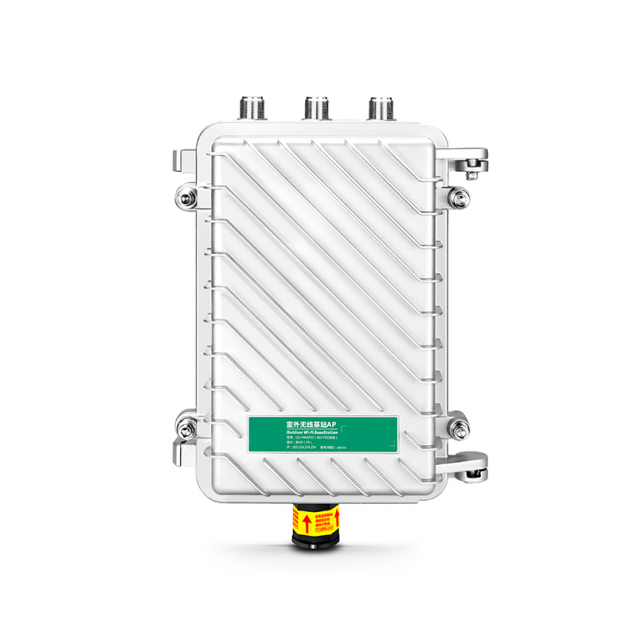 LBT-T300-AP50是一款支持802.11AC技术的高性能企业级户外双频AP产品，能同时工作在2.4G/5.8G两个频段，并满足70人同时无线高速上网的需求。百兆网络接口，2.4G 802.11N 300Mbps + 5G 802.11AC 450Mbps的无线接入速度，无线处理速度最高可达750Mbps。具有高性能、高增益、高接收灵敏度、高带宽、高接入数等特点，不仅能覆盖更大的范围，而且能提供更高的无线传输性能及稳定性。因地制宜，看你需求，胖瘦可选，是山区、景区、室外广场、校园、医院等大范围室外环境无线接入的不二之选。超高性价比的硬件配置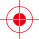 高通企业级的主控芯片，工业级电路设计，支持IEEE802.11AC协议，可提供750Mbps无线接入速度以及100Mbps以太网交换处理速度。充分保障用户网络数据能够实时、长期、稳定、高效能地传输，提升用户体验。强大的无线覆盖能力采用高功率和高接收灵敏度的电路设计，大大增强了无线覆盖的范围，提高无线传输的性能和稳定性。百兆自适应有线网络接口，支持多种供电LBT-T300-AP50提供1个10/100Mbps 自适应有线网络接口，提供网络的同时也可以调试AP本身，同时，WAN口支持提供数据传输的时候能实现24V/48V宽电压POE供电，完美实现50~70米的网线供电，即使在电源极不方便状态也能安装，极大给用户提供方便！功能多样，支持AC集中管理，IP地址自动分配LBT-T300-AP50支持中文SSID，可多达4个虚拟SSID，实现了网络用户的完全隔离。 同时支持AC集中管理，VLAN管理，也可以设置每天定时重启时间，让AP每天轻松上阵。AP、路由、中继多种操作模式LBT-T300-AP50支持AP、路由、万能中继多种操作模式，既可以实现酒店花园、公园、广场等地方的无线覆盖，也可以当成家用的PPPOE拨号的无线路由器，还可以用中继转发功能实现WIFI补盲。专业化的开发团队、与时俱进持续升级更新的应用特征协议库专业化的开发团队让我们的产品系列做到实时更新维护，在使用中持续升级更新应用特征协议库，即使在不断更新中的非业务应用以及变换更新快的P2P应用中也能做到准确识别，实时监控。定期的应用协议更新，保证用户的投资能得到最大程度的保值增值，从而增加应用协议的识别数量，使得协议识别率保持在国内的一流程度。永不停歇的产品功能更新及性能优化秉持工匠精神的研发团队一直永不停歇的功能更新，简单、高效地满足各种网络环境需求；精雕细琢的性能优化，确保提供最优质的网络产品，提升用户体验。产品技术规格产品参数硬件配置型号LBT-T300-AP50主芯片高通QCA9531+QCA9887  750Mbps 高性能企业级芯片主   频550MHz无线技术2.4G:150M 802.11b/g/n 、 5.8G：450M 802.11a/n/ac 技术Memory128MB DDR RAMFlash16MB网络接口1*10/100 Mbps自适应网络接口按    钮1*Reset 长按15秒恢复出厂设置指 示 灯WAN、LAN网络接口状态指示灯，瘦：管理状态灯；胖：模式状态灯电    源24V /48V POE供电工作环境温度：-40℃～+55℃（工作），-40℃ ～+70℃（储存）湿度（非凝结）：5％～90％（工作），5％～95％（储存）产品尺寸310*195*78mm产品重量13.97Kg天    线选配外置天线射频特性频率范围ISM波段: 2.400GHz ~ 2.4835GHz, 5.150GHz ~ 5.850GHz信道分布2.4G：1、2、3、4、5、6、7、8、9、10、11、12、13      5.8G：36、40、44、48、52、56、60、64、149、153、157、161、165调制方式OFDM = BPSK,QPSK,16-QAM,64-QAM;DSSS = DBPSK,DQPSK,CCK输出功率2.4G:  11n @MCS7:22±2DB,    @MCS0:24±2DB       11g @54M:23±2DB,     @6M:25±2DB       11b @11M:25±2DB,     @1M:27±2DB5.8G:  11a @54M:22±2DB,     @6M:24±2DB       11n @MCS7:20±2DB,    @MCS0:22±2DB       11ac @MCS9:19±2DB,   @MCS0:21±2DB接收灵敏度2.4G:  11n: -70dbm@MCS7,    -88dbm@MCS0       11g: -72dbm@54Mbps,  -88dbm@6Mbps       11b: -85dbm@11Mbps,  -94dbm@1Mbps5.8G:  11a: -72dbm@54Mbps,  -90dbm@6Mbps       11n: -70dbm@MCS7,    -90dbm@MCS0       11ac:-60dbm@MCS9,    -86dbm@MCS0EVM802.11n: ≤-28 DB    802.11g: ≤-25 DB802.11b: ≤-10 DB    802.11a: ≤-25 DB频    偏±20ppm胖AP版本软件特性工作模式网关模式、AP模式、WDS中继模式、万能中继模式带 机 量70人管理方式中文WEB远程管理网    络WAN：网关模式支持PPPOE/静态IP/动态获取，其他模式不支持PPPOE   静态IP/端口映射/DDNS（仅支持网关模式）云端管理免费绑定云端账号，实时远程管理设备	无线管理WLAN配置/WLAN分析仪/Radio配置/无线用户流量控制网关模式支持，其他模式不支持，总出口带宽配置基于IP地址段的共享上传、共享下载及单IP的单机上传、单机下载的带宽控制系    统设备描述、时区时间配置、登录密码修改、备份/恢复 系统设置系统更新基于WEB浏览器本地更新、在线更新重    启立即/定时重启